FAKTURA - daňový doklad č.	82200320	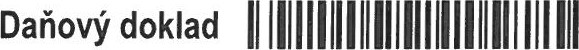 Príjemce: Zákaznícke číslo: 600041794Původní č. dokladu	Objednávka: NC21111276ŽLUTÁ TŘÍDA(platí pouze pro MŠ a ZŠ)	Sazba DPH	Základ	Výše DPH	Celkem	základní 21 %	                     2 215,70                  465,30	                              2 681,00	CELKEM	                      2 215,70                   465,30	  2 681,00Rozpis DPH uveden v měně CZKRazítko a podpis dodavateleZboží čekající na dodání:NC21111276 Zpracováno informačním systémem Money S5 Odberatel svým podpisem potvrzuje, Že Zkontrolované a prevzaté zboží bylo v porádku.                                                                                                                                                                                            1/1Slouží jako dodací list. Zboží až do úplneho zaplacení je majetkem dodavatele.			                                          1Kč=1 bod pro vaši MŠ.Získané body si můžete vyměnit za zboží. Objednávka přijatá                                                                                                                          NC21111276_____________________________________________________________________________________________Dodavatel                                                                                                                                         Konečný příjemceNOMILAND s.r.o.Vřesinská 828                                                                                                                                   Zákaznické číslo: 60004179474283   Klimkovice                                                                                                                          Mateřská škola VoticeIČ:03380963                                                                                                                                     Sadová 565DIČ: CZ03380963                                                                                                                             25901  VoticeTel.: +420 597822951Fax:                                                                                                                                                     Česká republika                                                                                                        e-mail: nomiland@nomiland.cz                                                                                                    www.www.nomiland.cz                                                                                                                  Plátce                                                                              Sp. Zn.: C 59952 vedená u Krajského soudu v Ostravě                                                              Základní škola a Mateřská škola                                                                                                                                                              Votice, příspěvková organizace                                                                                                                                                             Pražská 235                                                                                                                                                             25901  Votice                                                                                                                                                             Česká republika                                                                                                                                                             IČ: 71294520                                                                                                                                                             Dič: CZ71294520Datum vystavení           30.11.2021ŽLUTÁ TŘÍDA_____________________________________________________________________________________________________Označení dodávky                                       Katalog           Počet MJ MJ          Cena za MJ       Sazba          DPH           Celkem S DPH_____________________________________________________________________________________________________Temperové barvy v tužce,neonové 6ks   NR288929          1,0000 ks               132,0500          21%            22,92                132,05 KčBarva fantazijní 120 ml                               HA32002            2,0000 ks               95,0000             21%           32,98                 190,00 KčMagnetická barva černá                             HA38001            2,0000 ks               251,7500          21%            87,38                503,50 KčPodložky na překreslování - sněhové       RY48234             1,0000 ks               303,0500          21%            52,60                303,05 Kčvločky                                                        Kamenný tunel                                              DV21120            1,0000 ks               265,0500          21%           46,00                 265,05 Kč                                                            Osobní vláček                                                DV21421            1,0000 ks               465,5000          21%            80,79                 465,50 KčZatloukačka - hřebíčky                                 VN35828            1,0000 ks               144,4000          21%           25,06                  144,40 KčZatloukačka – korková podl.25x15cm       VN35827            3,0000 ks               53,2000            21%           27,70                  159,60 KčStavebnice Magformers - Kolečka             DG60009            1,0000 ks               232,7500          21%           40,39                 232,75 KčRychlovarná kanvica Bosch                         KN9548              1,0000 ks                285,0000         21%            49,46                 285,00 Kč_____________________________________________________________________________________________________                                                                                                                                                  Sleva v %                                               5,00                                                                                                                        Cena celkem s DPHSazba DPH                  Základ                  Výše DPH         Celkem______________________________________________________Základní 21%            2 215,70                465,30              2 681,00______________________________________________________CELKEM                     2 215,70                465,30              2681,00                                                                    Rozpis DPH uveden  měně CZK                                                                                                                                                                                                                   …………………………………………………                                                                                                                                                                           razítko, podpis    ____________________________________________________________Zpracováno informačním systémem Money S5_____________________________________________________Vytiskl(a): Jarmila Lukáčová                                                                                                                         1/1                                                                           Vystavil: Administrátor                                                                                                                                                             Dodavatel   NOMILAND s.r.o.               Vřesinská 828                  74283 Klimkovice                   IČO: 03380963                 NOMIland                   DIČ:CZ03380963                     C 59952 vedená u Krajského soudu v OstravěTel.:	+420 597822951                        Bankovní účetTel.:	+420 597822950                        266607096/0300WWW:   www.nomiland.cz              SWIFT: CEKOCZPPE-mail    nomiland@nomiland.cz    IBAN: CZ8703000000000266607096Základní škola a Mateřská škola Votice, příspěvková organizacePražská 23525901 VoticeČeská republikaIČ : 71294520Dič : CZ71294520Vystavení:1.12.2021Mateřská škola VoticeSplatné:11.12.2021	Sadová 565Datum uskutečnění zdanitelného plnění:1.12.202125901 VoticeZp. platby: 	Bankovním převodemTel.:: 723442854Označení dodávky	KatalogPočet MJCena za MJ s DPH    SazbaZákladCelkem s DPHFaktura k objednávce NC211112761,0000 ks2 681,0000    21%Celková částka2 215,702 681,00 KčPři koupi nábytku nad 39 900,- Kč poskytujeme montáž ZDARMA1,0000 ks2 681,0000    21%Celková částka2 681,00 KčUhrazeno zálohou0,00 KčZbývá uhradit2 681,00 KčOznačení dodávky       Katalóg                    Počet-nevybavenéOznačení dodávky       Katalóg                    Počet-nevybavenéOznačení dodávky       Katalóg                    Počet-nevybavenéZboží již nedodámeOznačení dodávky      Katalóg                   Počet - nevybavenéOznačení dodávky      Katalóg                   Počet - nevybavenéOznačení dodávky      Katalóg                   Počet - nevybavené       2 681,00 Kč